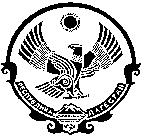 РЕСПУБЛИКА ДАГЕСТАНМУНИЦИПАЛЬНОЕ ОБРАЗОВАНИЕ«СЕЛО ЧУНИ» ЛЕВАШИНСКОГО РАЙОНАСОБРАНИЕ ДЕПУТАТОВ СЕЛЬСКОГО ПОСЕЛЕНИЯИндекс: 368313 Республика Дагестан Левашинский район  с. Чуни, 8928 678 55 57, mo-chooni@mail.ru РЕШЕНИЕ № 5  28.08.2020г.                                                                                                          с. Чуни           Обсуждение вопроса по строительству площадки для автомобилей.Собрание депутатов сельского поселения «село Чуни» обсудило вопрос, строительства стоянки автомобилей на земельном участке, который находится на въезде в село Чуни и находится в муниципальной собственности администрации МО «село Чуни», кадастровый номер  05:31:000072:1406, незаконно захваченном Абдулатиповым Зубагиром,. Собрание депутатов сельского собрания                                                            решило:          Использовать земельный участок, который находится на въезде в село Чуни, незаконно захваченный Абдулатиповым Зубагиром, для строительства стоянки для автомобилей.За проголосовали:                                                     против:Хайбулаев Т.М.                                                         Курбанов А.М.Гасанов И.А.Хайбулаев Г.М.Максудов М.Ш.Рамазанов А.М.Рамазанов М-К.Р.                                                    Воздержались:                                                                                     Гасанова П.Р.                                                                                     Рамазанов М.З.                                                                                    Магомедов З.Р.Председатель Собрания депутатов Сельского поселения «село Чуни»                                                            Т.М.Хайбулаев.